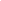 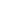 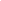 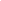 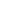 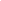 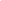 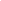 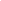 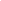 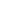 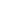 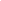 Gusford Primary School Curriculum Information Spring 1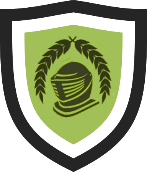 Year 3 	Ancient Egyptians 